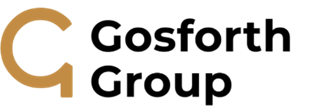 Job title:				 Senior Facilities Manager A5080Employer:				Gosforth Federated Academies LimitedLocation:	The post holder will be expected to work across all of the Multi-Academy Trust (MAT) sites and base office location will be confirmed in due course. Grade/Salary:			N9  £39,571 - £42,614Job evaluation:		            585 pointsHours:					37 hours per week Responsible to:			MAT Director of Estates and Facilities ManagementResponsible for:			Sites Facilities staffMain purpose of the jobThe Senior Facilities Manager is responsible for the operational planning, management and delivery of the MAT Hard and Soft facilities management service to ensure all the Trust’s assets comply with legal and regulatory standards; that policies and procedures are robust, forward looking environmentally; and that academies are safe places of learning.   The post will require regular liaison with a range of key stakeholders, including Trustees, Senior Post Holders, MAT Director of Estates and Facilities Management, Site Facilities Managers, Finance Managers, local authorities (LA) and contractors. Main tasks and key responsibilities1	Facilities management (FM)Lead and manage the operational FM function across the Multi Academy Trust (MAT) working closely with MAT Director of Estates and Facilities Management and Site Facilities Managers in ensuring that sites and facilities provide a safe, effective and high quality educational environment Provide expert guidance and support to both the MAT Director of Estates and Facilities Management and Site Facilities Managers on facilities management issues including site, property and building issues, catering, building cleaning and caretaking, grounds maintenance, security, insurance and health & safetyAdvise and support the MAT Director of Estates and Facilities Management, Site Facilities Managers and schools on the procurement, monitoring and management of FM services Act as the lead for all operational FM matters in relation to the Trusts’ PFI schools, liaising with key stakeholders and providing operational liaison and control of all internal and outsourced Facilities services on behalf of the MAT Director of Estates and Facilities Management, ensuring best value is achieved through prudent and compliant procurement and that quality of services delivered meet required standardsAct as the Lead Coordinator for all FM capital Projects work in conjunction with MAT Director of Estates and facilities Management, and Site Facilities ManagersEnsure that all facilities are kept open, clean, safe, secure, accessible, fit for purpose, and that value for money is achievedMonitor and manage the MAT-wide contracts for cleaning, catering and security ensuring the contracts deliver service to specified standards Ensure that regular checks of buildings, grounds, furniture, fittings are undertaken and take appropriate action, which will include advising senior management on technical issues that have financial and budgetary implications  Operationally manage a MAT-wide approach and policy for lettings that maximises revenue across all schools and delivers safe and secure on site lettings and events 2	Asset management•	Provide expert FM advice and input to the MAT Director of Estates and Facilities Management in the development, improvement and implementation of a MAT-wide Asset Management Plan that enhances the FM service of the Trust•	Identify suitable capital works, within the Asset Management Plan and advise the MAT Director of Estates and Facilities Management of those opportunities•	Coordinate the tendering, letting, implementation and snagging of all capital FM projects so that they are completed to time, budget and are fit for purpose •	Prepare and manage an effective planned preventative maintenance programme across the estate •	To assist in the development of a preferred contractors suppliers list for minor FM works including the provision of predetermined pricing/ specifications as appropriate  •	Develop and monitor systems relating to minor maintenance and repairs requests from Principals and operational staff  •	Develop and establish an asset management capability across the Trust to ensure that Asset Management Plans, associated systems and policies for the Gosforth Group estate are implemented, continually updated, compliant with current legislation and Codes of Practice, and are reflective of the Trust’s aspirations for buildings to support effective teaching and learning3	Health and safetyAct as the designated Operational Lead on all FM health and safety processes throughout the MAT; coordinating all facilities related matters across the Gosforth Group network of schools ensuring compliance with all statutory requirements, Trust policies and that relevant legislation and good practices are continually observed   Provide operational input to the MAT Director of Estates and Facilities Management to develop, implement, audit and review the MAT’s health and safety management systems, and provide advice to ensure that pupils, staff and visitors are provided with facilities that are safe and fit for purpose In conjunction with the MAT H&S Lead, contribute towards the development and implementation of policies, procedures and processes concerning health and safety, including risk/ emergency management   Promote and monitor safe working practices within the FM function across the MAT and provide regular reports to MAT Director of Estates and Facilities Management  Actively monitor developments and changes in legislation in respect of FM health and safety requirements and advise on appropriate action as required  Ensure the security of MAT resources and accommodation including the operation of fire, smoke and intruder alarms, emergency key holder responsibilities and risk management  Establish, monitor and evaluate risk assessments within the areas of specific responsibility  Manage effectively the safe duties of site facilities and maintenance staff, including out-sourced contractors, providing induction to new staff within the areas of responsibility as required  4	Financial managementProvide the MAT Director of Estates and Facilities Management with sufficient and accurate information to ensure that the budgets for all FM related functions are prepared correctly and that current and future expenditure is recorded and monitoredManage the annual FM budget, within limits of delegation, through monitoring and reporting that demonstrates financial probity and overseeing the compliant procurement of FM resources Coordinate the procurement of MAT-wide FM contracts for cleaning, catering, security and utilities ensuring that value for money is achieved via competitive tender in compliance with the Academies Financial Handbook and MAT financial management policies Obtain financial estimates relating to necessary work and advise senior management accordingly  Ensure that orders placed for site works/ services are in accordance with approved procedures, specifications, timescales and that the work is supervised and completed satisfactorily5	Governance and complianceContribute towards the review and development of MAT estates and facilities policies and procedures ensuring they are appropriate, updated and comply with all relevant legislation Ensure effective implementation and embedding of relevant policies and procedures across the Trust, undertaking periodical review to ensure continual fitness for purpose  Advise the MAT Director of Estates and Facilities Management on insurance related issuesContribute towards the management and implementation of Facilities Management processes and procedures which ensure Business Continuity and provide a framework for critical incident planning and managementUndertake operational responsibility for the MAT minibus fleet including compliance with maintenance and legal requirementsEnsure that any records created, received and used in the course of facilities management are appropriate and compliant with the Trust’s policies and procedures in relation to data protection and records management. 6	Additional informationUndertake any other reasonable duties as directed by the MAT Director of Estates and Facilities Management or required by the TrustFull driving licence and access to own vehicle (mileage-based expenses will be paid)Promote the Trust’s ethos and values to ‘Create your future’ and encourage high expectations and standards in estates and facilities management Assessed by:Assessed by:Essential/DesirableApplication FormInterview/TaskEDUCATION AND QUALIFICATIONSEDUCATION AND QUALIFICATIONSEDUCATION AND QUALIFICATIONSEDUCATION AND QUALIFICATIONSDegree and/or professional qualification (in an appropriate discipline), or appropriate professional experience relevant to the postEFormal qualification in a Building Services or Electrical/Mechanical/Building Fabric maintenance disciplineEIOSH/NEBOSH qualification or equivalentEMembership of IWFM and IOSH (or equivalent Chartered bodies)DEvidence of Continuing Professional Development (CPD)DKNOWLEDGE AND EXPERIENCEKNOWLEDGE AND EXPERIENCEKNOWLEDGE AND EXPERIENCEKNOWLEDGE AND EXPERIENCEComprehensive Facilities Management experience including FM-related health and safetyEIn-depth knowledge and understanding of current FM legislation and statutory requirements regarding building services EWorking knowledge of daily facilities management activities across multi sitesEKnowledge of Private Finance Initiative (PFI) schools, including PFI1 and BSF 2 (Building Schools for the Future) contract mechanismsDProven experience in a Line Management roleEFamiliarity and practical experience of managing FM budgets, including procurement, capital and contract administrationEExperience of working in a Multi-Academy Trust or other educational settingDABILITIES AND SKILLSABILITIES AND SKILLSABILITIES AND SKILLSABILITIES AND SKILLSExcellent written, verbal and inter-personal communication skillsEDemonstrable ability to plan, organise and prioritise FM works across multi-sites as requiredEAbility to effectively manage time and workload to meet tight deadlines, and to be proficient in managing multiple projects simultaneously  ECapable of taking responsibility and working on own initiativeESkilled in evaluating performance of others, using negotiating skills to find effective solutions EDemonstrable ability to negotiate with suppliers, including on-site management (where required) of FM contractorsEStrong ICT skills with experience and capacity to operate new systems and software when requiredEWorking knowledge of MS Office suite of applicationsEConfidence and ability to brief Trust Board or Senior Leadership TeamsEFull driving licence and access to own vehicleEPERSONAL QUALITIES AND ATTRIBUTESPERSONAL QUALITIES AND ATTRIBUTESPERSONAL QUALITIES AND ATTRIBUTESPERSONAL QUALITIES AND ATTRIBUTESDemonstrates honesty, integrity, self-discipline and moral courage ECommitment to the Trust’s policies regarding Safeguarding, Equality and Diversity and Health and SafetyEMentally agile to reflect the changing face of Facilities Management  E